Memoriu de prezentareI. Denumirea proiectului:,,Construire si echipare sectie pentru prelucrare si fasonare sticla plata cu vestiare, birouri si racorduri la utilitati”II. Titular:- Numele;S.C. ROMSERV INVEST S.R.L- Adresa poștală;S.C. ROMSERV INVEST S.R.L.Sediul social: Municipiul Targoviste, Str. Aleea Sinaia, Nr.6-8, Judetul DambovitaCUI 6186752, J15/1115/13.09.1994Mobil: 0744639573Email: office@romservinvest.ro - Numărul de telefon, de fax și adresa de e-mail, adresa paginii de internet;S.C. ROMSERV INVEST S.R.L.Sediul social: Municipiul Targoviste, Str. Aleea Sinaia, Nr.6-8, Judetul DambovitaCUI 6186752, J15/1115/13.09.1994Mobil: 0744639573Email: office@romservinvest.ro - Numele persoanelor de contact:Director / manager / administrator;Lazarescu Floris;  C.N.P.: 1650418163226; Domiciliul: Str. Cpt Ion Andreescu,Nr.31, Mun. Targoviste, Jud. DambovitaResponsabil pentru protecția mediului.Lazarescu Floris;  C.N.P.: 1650418163226; Domiciliul: Str. Cpt Ion Andreescu,Nr.31, Mun. Targoviste, Jud. DambovitaIII. Descrierea caracteristicilor fizice ale întregului proiect:a) Un rezumat al proiectului;In acest moment activitatea principala pe care societatea o desfasoara si este autorizata, conform certificatului de inregistrare este de productie si fabricare,  conform codului CAEN 2512 Fabricare de usi si ferestre din metal.Se propune construirea unei hale de productie geam termoizolator dotata cu utilaje noi, ce permit producerea unor tipuri de sticla in configuratii foarte variate, care pot contine geam laminat de diverse grosimi, cu diverse tratamente, care se incadreaza tuturor normelor de siguranta si antiefractie impuse de legislatiile tarilor unde activeaza colaboratorii societatii externi.Noua constructie va avea regimul de inaltime Parter (industrie) si maxim P+1 (servicii);Aceasta se va organiza astfel incat, racordul si bransamentele la utilitati sa fie cat mai convenabile. Definirea edificabilului se va face astfel incat retelele publice existente din zona sa nu fie afectate.Se vor organiza locuri de parcare pe proprietatea beneficiarului pentru desfasurarea in conditii optime a activitatilor propuse, iar alea carosabila din incinta va deservi intreaga activitate desfasurata pe parcela.Aceasta investitie va sprijini dezvoltarea IMM-urilor pentru Imbunatatirea capacitatilor avansate de dezvoltare a produselor și a serviciilor, In vederea creșterii competitivitatii economiilor regionale și nationale. In acest sens, se au In vedere IMM-urile care sunt interesate de gasirea unui model optim de creștere, atat in sensul trecerii In alta categorie de dimensiune, cat si in sensul dezvoltarii activitatii desfașurate, in scopul creșterii dimensiunii pietei adresate (piata locala sa devina regionala, nationala sau internationala).	Noua activitate va fi conform codului CAEN 2312 Prelucrarea si fasonarea sticlei plate Aceasta clasa include:fabricarea sticlei securit sau a sticlei trase in foi;fabricarea oglinzilor din sticla;fabricarea de izolatori cu mai multi pereti din sticla.Societatea dispune la acest moment de utilaje pentru producerea geamului termoizolator in mare lor majoritate depasite fizic si moral, anumite operatii realizandu-se mecanizat. Astfel, cu masa de taiat din dotare se poate taia doar geam de 4 mm si 6 mm. Geamul mai gros de 6 mm si geamul laminat indiferent de grosime, nu poate fi taiat. Linia automata de taiat propusa prin proiect va da posibilitatea de taiere geam cu grosimi de pana la 12 mm inclusiv geam laminat. De asemenea, aceasta va fi prevazuta cu un soft, care ii permite, dupa introducerea diverselor cote de taiere, sa le optimizeze in asa fel incat pierderile rezultate sa fie minime. In plus, aceasta poate fi legata in retea cu statia automata de incarcat cu care poate comunica si careia ii poate comanda, in functie de configuratiile de sticla termoizolanta solicitate, cu ce tip de sticla sa o alimenteze, acest lucru insemnand un randament superior si o viteza de lucru mult imbunatatita.In momentul de fata sigilarea geamului termoizolant se realizeaza manual, respectiv, pachetul de sticla iesit din presa, este preluat manual de doi lucratori, tranportat pe o masa rotativa actionata tot manual si sigilat, bineinteles tot manual cu ajutorul unui pistol care amesteca cele doua componente cu care se realizeaza sigilarea.Robotul pentru sigilare propus prin proiect va fi integrat in linia de spalare, asamblare, presare, la sfarsitul acesteia, astfel incat, pachetul de sticla iesit din presa, va fi preluat de role, transportat in robotul de sigilare, care executa automat acesta operatie, urmand ca lucratorii sa faca doar operatia de depozitare pe rastel a geamului proaspat sigilat.Datorita faptului ca noua linie de spalare, asamblare, presare (propusa prin proiect) permite prelucrerea sticlelor de dimensiuni mari, care implicit, presupun o greutate corespunzatoare, aceasta necesita la alimentare si la descarcare, doua sisteme de manipulare cu ventuze, care sa permita ridicarea unor sticle cu greutati de pana la 350 kg.Pentru descarcarea lazilor de geam din camion si depozitarea acestora in zona statiei automate de incarcare, este nevoie de montarea unui pod rulant. Mentionam ca o lada cu geam cantareste in jur de 2 t, un camion transportand 10 lazi la o cursa. In acest moment, aceata operatie se realizeaza cu automacarale inchiriate de la diversi colaboratori, functie de disponibilitatea acestora, la preturi cuprinse intre 250 si 600 lei. Depozitarea lazilor se face in curte, urmand ca acestea sa fie introduse in hala esalonat, functie de necesarul de geam care urmeaza a fi prelucrat, aceasta operatie necesitand din nou incririerea unei macarale. Mentionam ca in hala nu pot fi introduse simultan mai mult de 5 lazi, spatiul fiind insuficient si neavand nici posibilitatea de a manipula o cantitate mai mare.In aceste conditii cu utilajele actuale, se poate confectiona sticla termoizolanta doar in configuratii care contin geam de 4 mm, cu doua sau cu trei foi. Din nefericire, normele europene si legislatia din statele unde societatea distribuie tamplarie cu geam termoizolant, respectiv Italia, Belgia, Franta si Germania, impune folosirea geamului laminat de diverse grosimi, pentru asigurarea protectiei populatiei in cazul spargerii accidentale sau nu, a geamului termoizolant. In aceste cazuri, toate sticlele necesare acestor comenzi se aprovizioneaza de la diversi furnizori cu care societatea colaboreaza. Din acest motiv, pretul de achizitie fiind destul de ridicat, nu permite vanzarea acestora cu un profit suficient pentru acoperirea cheltuielilor de transport, montaj si ambalat.Construirea halei de productie geam termoizolator dotata cu noile utilaje propuse prin proiect, permit producerea unor tipuri de sticla in configuratii foarte variate, care pot contine geam laminat de diverse grosimi, cu diverse tratamente, care se incadreaza tuturor normelor de siguranta si antiefractie impuse de legislatiile tarilor unde activeaza colaboratorii societatii externi.Un alt tip de sticla termoizolanta solicitata foarte mult la export, este sticla cu o izolatie fonica superioara. Aceasta este tot un geam laminat, numit "geam silance", pe care din societatea nu-l putem prelucra din lipsa dotarii cu utilaje corespunzatoare, dar pe care va fi capabila sa-l prelucreze in urma implementarii proiectului.Astfel, in urma realizarii investiei societatea va putea produce o gama mult mai vasta de geam termoizolant in diverse configuratii. Acestea au fost prezentate in cateva configuratii mai uzuale, restul fiind sintetizate in configuratia “alte produse speciale”: F4 + LowE, F4 + 4S, LowE + F4 + 4S, LowE + 33.1, 33.1 + 33.1 LowE, 33.2 + 33.2 LowE, 44.2 + 44.2 LowE, F4 + 33.1 LowE, 33.2 LowE + F6, alte produse speciale.Proiectul se va realiza prin Programul Operaţional Regional 2014-2020, Axa prioritara 2 - Imbunatatirea competitivitatii intreprinderilor mici si mijlocii, Prioritatea de investiții 2.2 – Sprijinirea crearii si extinderea capacitatilor avansate de productie si dezvoltarea serviciilor.Regimul juridicLucrarea propusa se va realiza in intravilanul Municipiului Targoviste, Judetul Dambovita, pe un teren In suprafata de 5612.00 mp, identificat cu numarul cadastral 84617,avand categoria de folosinta de curti-constructii.Terenul se afla in proprietatea S.C. ROMSERV INVEST S.R.L., conform contractului de alipire  si a  intabularii in cartea funciara.Construirea halei  propuse se va realiza in zona cu functiune dominanta- IS zona de institutii si servicii publice de interes general.Pe acest teren urmeaza a se amplasa urmatoarele obiecte:Obiectul 1 – Hala productie;Date de bilant ale planului general:Coeficienti urbanistici propusiS teren=5612.00 mp;S. construita existenta= 1497.00 mp         C3= 661.00 mp                   C7= 836.00 mpS. desfasurata  existenta = 1497.00 mpS. construita propusa= 1006.20 mpS. desfasurata propusa= 1189.85 mpS. construita totala= 2503.20 mpS carosabila si pietonala = 1748.00 mpP.O.T.  existent = 26.67%C.U.T.  existent =0.26 P.O.T.  propus = 44.60%C.U.T.  propus = 0.47 Regim de inaltime = P (industrie)  si P+1 (servicii)Clasa de importanta si expunere la cutremur = IIICategoria de importanta = CGrad de rezistenta la foc = IIVecinătăţile amplasamentului sunt:La nord: NC 2711, NC 2695;La est: NC 2740; La sud: NC 1765/2 , NC 2710; La vest: NC 84193 - Str. Aleea Sinaia.Accesul la teren se face din strada Aleea Sinaia aflata în partea de vest a imobilului.Caracteristicile principale ale construcţiilor din cadrul obiectivului de investiţiiObiectul 1: Hala productieCuprinde spatiul ce deserveste in mod direct activitatea de prelucrare si fasonare sticla plata, spatiile ce deservesc in mod direct activitatea din unitae si asigura respectarea normelor de igiena, sanitar veterinare si a fluxului tehnologic. De asemenea in interiorul acestui spatiu se vor amenaja spatii pentru depozitarea materialelor de curatenie.Structura constructivăInfrastructura: Fundaţii izolate, tip bloc si cuzinet armat, care au inglobate buloane pentru incastrarea stalpilor. Grinzile de fundare sunt turnate monolit pentru inchiderile perimetrale. Suprastructura: Structura are in componenta ei stalpi metalici, grinzi metalice, pane metalice, contravântuiri metalice în planul acoperişului.Invelitoarea se realizeaza din panouri multistrat ce vor fi fixate pe pane prin intermediul unor suruburi autofiletante. La nivelul acesteia s-au propus luminatoare din policarbonat, iar pe partea sudica a acesteia se vor monta panourile sistemului solar fotovoltaic pentru producerea de energie electrica din surse regenerabile.Pereţii de închidere precum sunt executaţi din panouri multistrat si cei de compartimentare din gips - carton.S construita = 1006.20 mp;S desfasurata = 1189.85 mp;Functiuni Parter1) Birou 1	In cadrul acestei functiuni isi va desfasura activitatea administratorul societatii, acesta avand in principal urmatoarele obligatii:	- elaborarea normelor interne ce stabilesc principalele conditii tehnice de desfasurare a activitatii, norme şi prescriptii privitoare la calitate, caracteristici, dimensiuni şi alte elemente ce definesc lucrarile, precum şi precizari referitoare la modul in care se face verificarea calitatii, marcarea, transportul produselor in functie de tipul şi destinatia acestora;	- are rolul de a organiza si controla intreaga activitate, in care scop coordoneaza si raspunde direct, analizeaza modul de indeplinire a normei de munca.	- analizeaza date operative sau descrieri a altor probleme ce pot aparea in desfasurarea activitatii.S utila = 9.75 mp;2) Loc de luat masaIn interiorul acestui spatiu, se vor creea conditii, astfel incat angajatii sa poata servi masa.S utila = 11.86 mp;3) Spatiu administrativ (secretariat)	In cadrul acestei functiuni se va desfasura activitatea administrative, de secretariat, acesta avand urmatoarele obligatii:- inregistrari intreri / iesiri.	- corespondenta;- arhivare documente, etc.S utila = 9.15 mp;4) Grup sanitar	In vederea respectarii Legii nr. 319/14.07.2006 - Legea securitatii şi sanatatii in munca, cat şi a normelor de sanatate a populatiei, angajatorul va asigura angajatilor conditiile necesare efectuarii igienizarii şi grup sanitarS utila = 7.12 mp;5) Hol + casa scarii	Functiune necesara pentru buna circulatie intre compartimente. Intrucat spatial este destul de generos, acesta va fi utilizat si pentru prezentarea produselor societatii.S utila = 76.50 mp;6) Depozit materiale curatenieMaterialele de curatenie se vor pastra in acest depozit.S utila = 8.75 mp;7) Dus	In vederea respectarii Legii nr. 319/14.07.2006 - Legea securitatii şi sanatatii in munca, cat şi a normelor de sanatate a populatiei, angajatorul va asigura angajatilor conditiile necesare efectuarii igienizarii.S utila = 2.70mp;8) Grup sanitar	In vederea respectarii Legii nr. 319/14.07.2006 - Legea securitatii şi sanatatii in munca, cat şi a normelor de sanatate a populatiei, angajatorul va asigura angajatilor conditiile necesare efectuarii igienizarii şi grup sanitar.S utila = 1.90 mp;9) Vestiar barbatiIn vederea respectarii Legii nr. 319/14.07.2006 - Legea securitatii si sanatatii in munca cat si a normelor de sanatate a populatiei, angajatorul va asigura angajatilor de sex masculine echipamentul de protectie, spatiu pentru echipare si dezechipare.S utila = 10.87 mp;10) Vestiar femeiIn vederea respectarii Legii nr. 319/14.07.2006 - Legea securitatii si sanatatii in munca,  cat si a normelor de sanatate a populatiei, angajatorul va asigura angajatilor echipamentul de protectie, spatiu pentru echipare si dezechipare.S utila = 8.27 mp;11) Dus	In vederea respectarii Legii nr. 319/14.07.2006 - Legea securitatii şi sanatatii in munca, cat şi a normelor de sanatate a populatiei, angajatorul va asigura angajatilor de sex feminine conditiile necesare efectuarii igienizarii.S utila = 1.92 mp;12) Grup sanitar	In vederea respectarii Legii nr. 319/14.07.2006 - Legea securitatii şi sanatatii in munca, cat şi a normelor de sanatate a populatiei, angajatorul va asigura angajatilor conditiile necesare efectuarii igienizarii şi grup sanitar.S utila = 1.60 mp;13) Spatiu tehnicNecesarul de confort termic şi agentul termic pentru obtinerea apei calde menajere din interiorul sectiei de prelucrare va fi realizat prin intermediul unui sistem termic cu combustibil gaze naturale şi a unei instalatii termice solare.	Boilerul, componentele sistemului termic şi ale instalatiei solare pentru producere apei calde menajere vor fi amplasate in interiorul spatiului tehnic.S utila = 15.39 mp;14) Hala productiePrin proiect se prevad investitii pentru pentru prelucrare si fasonare sticla plata. Activitatea propriu – zisa de prelucrare se va desfasura in aceasta hala.S utila = 618.75 mp;Functiuni Etaj1) Birou 3 – Birou director	In cadrul acestei functiuni isi va desfasura activitatea directorul societatii, acesta avand in principal urmatoarele obligatii:	- elaborarea normelor interne ce stabilesc principalele conditii tehnice de desfasurare a activitatii, norme şi prescriptii privitoare la calitate, caracteristici, dimensiuni şi alte elemente ce definesc lucrarile, precum şi precizari referitoare la modul in care se face verificarea calitatii, marcarea, transportul produselor in functie de tipul şi destinatia acestora;	- are rolul de a organiza si controla intreaga activitate, in care scop coordoneaza si raspunde direct, analizeaza modul de indeplinire a normei de munca.	- analizeaza date operative sau descrieri a altor probleme ce pot aparea in desfasurarea activitatii.S utila = 21.93 mp;2) Birou 4 – Birou tehnic	In cadrul acestei functiuni isi va desfasura activitatea directorul tehnic al societatii, acesta avand in principal urmatoarele obligatii:	- elaborarea normelor interne ce stabilesc principalele conditii tehnice de desfasurare a activitatii, norme şi prescriptii privitoare la calitate, caracteristici, dimensiuni şi alte elemente ce definesc lucrarile, precum şi precizari referitoare la modul in care se face verificarea calitatii, marcarea, transportul produselor in functie de tipul şi destinatia acestora;S utila = 9.15 mp;3) Birou 5 – Birou protectia muncii si pregatire profesionala	In cadrul acestei functiuni isi va desfasura activitatea de protectie a muncii si pregatire profesionalaS utila = 9.00 mp;4) Birou 6 – Relatii cu beneficiari externi 	Relatia cu beneficiari externi (comenzi, oferte, achizitionare materie prima, vanzari) se va desfasura in cadrul acestei functiuni.S utila = 9.00 mp;5) Grup sanitar	In vederea respectarii Legii nr. 319/14.07.2006 - Legea securitatii şi sanatatii in munca, cat şi a normelor de sanatate a populatiei, angajatorul va asigura angajatilor conditiile necesare efectuarii igienizarii şi grup sanitar.S utila = 3.50 mp;6) ArhivaSpatiu unde se vor arhiva si depozita documentele societatii.S utila = 14.27 mp;7) Hol	Functiune necesara pentru buna circulatie intre compartimente. S utila = 31.75 mp;8) Depozit scule / dispozitive lucruAsigura depozitarea ordonata a pieselor de schimb pe rafturi in magazia de scule, piese de schimb şi echipamente de lucru, in asa fel incat sa se specifice in dreptul fiecarui raft echipamentul / utilajul pentru care sunt stocate piesele in asa fel incat sa fie usor de gestionat.S utila = 5.03 mp;9) Grup sanitar	In vederea respectarii Legii nr. 319/14.07.2006 - Legea securitatii şi sanatatii in munca, cat şi a normelor de sanatate a populatiei, angajatorul va asigura angajatilor conditiile necesare efectuarii igienizarii şi grup sanitar.S utila = 5.03 mp;10) ArhivaSpatiu unde se vor depozita materialele necesare pentru proiectare si pregatire productie.S utila = 14.27 mp;11) Proiectare si pregatire productie	Proiectarea si pregatirea productiei de catre personalul specializat al societatii se va realiza in aceasta incapere.S utila = 42.05 mp;
b) Justificarea necesității proiectului;Necesitatea realizarii prezentului proiect de investitii pleaca de la strategia de dezvoltare a societatii pe termen scurt si mediu, care prevede cresterea competitivitatii si consolidarea pozitiei societatii, prin realizarea de operatii si produse (geam termoizolator in diverse configuratii) pe care la momentul actual societatea nu le poate efectua, prin utilizarea de tehnologii si utilaje moderne, participand la imbunatatirea calitatii si diversificarea produselor oferite clientilor sai. Investitia este necesara avand in vedere perioada mare care a trecut de la achizitia utilajelor pentru geam termoizolator (aproximativ 18 ani), acestea ramanand in urma in ceea ce priveste progresul tehnologic.Cerintele sunt din ce in ce mai ridicate in special la export, unde se solicita in general geamuri speciale, geamuri de siguranta, duplex. La momentul actual, societatea nu poate efectua aceste operatii (de taiere sticla) pentru ca nu dispune de utilajele necesare. De asemenea, toate utilajele pentru producerea geamului termoizolator au o vechime de minim 15 ani, cele mai multe fiind cumparate second hand, deci acum au o durata de exploatare mai mare de 20 - 25 ani.Asadar se impune o investitie majora in achizitia de utilaje performante care sa produca geamuri de calitate si productivitate, investitie care este necesara azi si compatibila cu utilajele si produtia din UE. Ele vor fi deservite de salariati calificati cu ajutorul softurilor specifice. Această investiție asigură construirea unui nou spatiu de productie si dotarea acestuia cu utilaje de ultimă generație, ce au o productivitate sporită, un consum minim de energie electrică, utilaje cu ajutorul cărora se vor realiza produse pe care societatea nu le poate realiza la acest moment. Totodata, necesitatea realizarii investitiei rezida din conjunctura favorabila identificata de societate in domeniul cererii, piata sectorului de constructii fiind in plina ascensiune.Oportunitatea implementarii acestui proiect este evidenta, tinand cont de nevoia stringenta de dotare a societatii cu utilaje prietenoase cu mediul inconjurator, performante, necesare in activitatea de productie.c) Valoarea investiției;Valoarea totală (INV), inclusiv TVA (mii lei): 7713,086, din care:construcţii-montaj (C+M): 3046.459d) Perioada de implementare propusă;Durata de realizare 36 luni.e) Planșe reprezentând limitele amplasamentului proiectului, inclusiv orice suprafață de teren solicitată pentru a fi folosită temporar (planuri de situație și amplasamente);S-a atasat planul de amplasament si planul de situatief) O descriere a caracteristicilor fizice ale întregului proiect, formele fizice ale proiectului (planuri, clădiri, alte structuri, materiale de construcție și altele).	S-au atasat planuri de prezentare a formelor fizice ale proiectului.Se prezintă elementele specifice caracteristice proiectului propus:- Profilul și capacitățile de producție;In acest moment activitatea principala pe care societatea o desfasoara si este autorizata, conform certificatului de inregistrare este de productie si fabricare,  conform codului CAEN 2512 – Fabricare de usi si ferestre din metal.Societatea este producător si montator de tamplarie din PVC si ALUMINIU si geam    termoizolator. Produce aproximativ 1200 mp tamplarie PVC pe luna (aproximativ 8000 kg), 50 mp tamplarie Aluminiu (aproximativ 600 kg), si aprox 1000 mp geam termoizolator (aproximativ 20.000 kg).Noua activitate va fi conform codului CAEN 2312 Prelucrarea si fasonarea sticlei plate Aceasta clasa include:fabricarea sticlei securit sau a sticlei trase in foi;fabricarea oglinzilor din sticlafabricarea de izolatori cu mai multi pereti din sticlaCapacitate propusa prin proiect:Cantitate sticla: 240 to/an (240000 kg / an)Greutate mp geam fabricat aproximativ 10 kg / mpSuprafata sticla aproximativa produsa 24000 mp / anSuprafata aproximativa totala (functie de tipul geamului) aproximativ 24000 mp / an- Descrierea instalației și a fluxurilor tehnologice existente pe amplasament (după caz);Nu este cazul.- Descrierea proceselor de producție ale proiectului propus, în funcție de specificul investiției, produse și subproduse obținute, mărimea, capacitatea;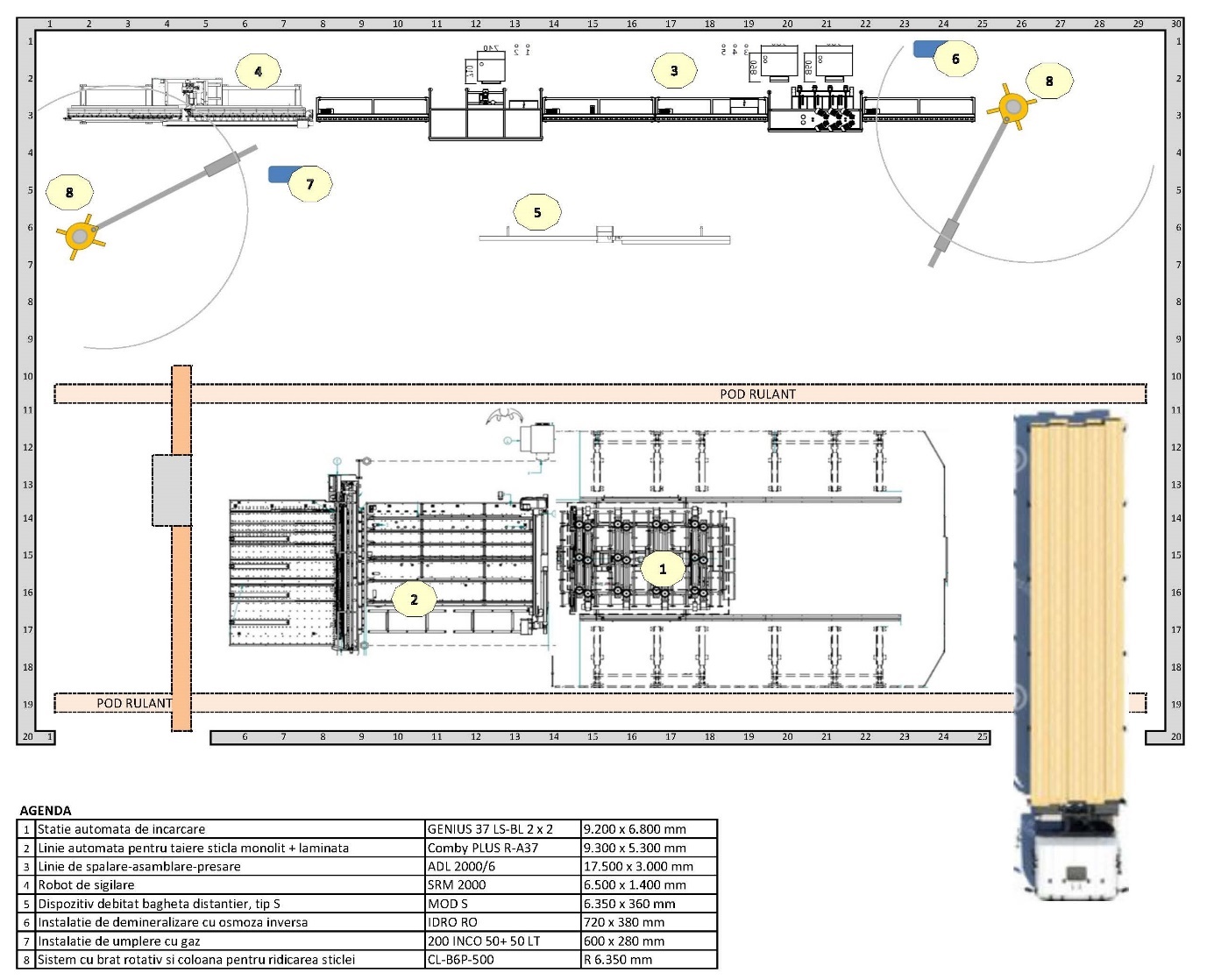 Conform schitei de mai sus, fluxul tehnologic in hala pentru confectionat geam termoizolant se prezinta astfel:Camionul aprovizioneaza sectia cu geam de diverse tipuri, ambalat in cutii cantarind aproximativ 2t (in functie de grosimea foilor de geam si de numarul acestora, existent in fiecare cutie).Cutiile cu geam se descarca cu podul rulant si se depoziteaza pe rastelele speciale, cu care este prevazuta Statia automata de incarcare care deserveste masa de taiatFunctie de tipul de geam necesar, statia de incarcare, alimenteaza Linia pentru taiere (cu posibilitate de prelucrare a geamului, atat monolit cat si laminat)Concomitent cu aceste operatii, se taie la cotele cerute bagheta cu Dispozitivul de debitat bagheta distantier si se umplu cu silicagel.Dupa asamblarea baghetelor distantier se realizeaza prima sigilare.In aceasta faza, cele doua componente, respectiv geamul taiat la dimensiunile necesare, este spalat si uscat si impreuna cu bagheta distantier, sunt imperecheate si presate in Linia de spalare-asamblare-presare, extragerea aerului si umplerea cu argon realizandu-se cu ajutorul Instalatiei de umplere cu gaz, in acest moment fiind pregatite pentru a doua sigilare, operatie realizata de Robotul de sigilare, montat in prelungirea Liniei de spalare.Datorita faptului ca noua linie de spalare, asamblare, presare (propusa prin proiect) permite prelucrerea sticlelor de dimensiuni mari, care implicit, presupun o greutate corespunzatoare, aceasta necesita la alimentare si la descarcare, doua sisteme de manipulare cu ventuze, care sa permita ridicarea unor sticle cu greutati de pana la 350 kg.Spalarea geamului se realizeaza cu apa dedurizata (aceasta obtinandu-se prin prelucrarea apei obisnuite in Instalatia de demineralizare cu osmoza inversa), aceasta fiind neaparat necesara pentru a evita patarea acestuia dupa uscare.In acest moment, executarea geamului termoizolant este incheiata si acesta se poate depozita pe rastele in asteptarea montajului pe tamplarie.Cu ajutorul softului de ofertare, planificare si urmarire productie se va usura considerabil planificarea și urmărirea activităţii de producţie și comerţ, prin urmărirea integrală a fluxului de documente, de la comanda clientului până în momentul livrării.Linia automata de taiat propusa prin proiect va fi prevazuta cu un soft productie, care ii permite, dupa introducerea diverselor cote de taiere, sa le optimizeze in asa fel incat pierderile rezultate sa fie minime. In plus, aceasta poate fi legata in retea cu statia automata de incarcat cu care poate comunica si careia ii poate comanda, in functie de configuratiile de sticla termoizolanta solicitate, cu ce tip de sticla sa o alimenteze, acest lucru insemnand un randament superior si o viteza de lucru mult imbunatatita.Utilajele si echipamentele propuse a fi achizitionate prin prezentul proiect sunt de ultima generatie cu grad redus al emisiilor de gaze cu efect de sera si consum redus de electricitate, avand drept rezultat protejarea mediului. Nivelul estimat al emisiilor nu produce un impact defavorabil al factorilor de mediu, incadrandu-se in legislatia in vigoare.- Materiile prime, energia și combustibilii utilizați, cu modul de asigurare a acestora;Principalele materiale cu care se aprovizioneaza intreprinderea sunt: sticla, profilele metalice, substante adezive, feronerie si motorina.De-a lungul timpului s-au creat relatii de colaborare cu diversi furnizori.Pentru buna functionare a activitatilor din cadrul unitatii, se va folosi energie electrica (de la furnizorul local).Se propune achizitionarea unei centrale termice cu functionare pe baza de combustibil gaze naturale (asigurate de furnizorul local), care sa asigure necesarul de confort termic si producerea de apa calda menajera precum si a unui sistem de panouri solare pentru obtinerea apei calde menajere.- Racordarea la rețelele utilitare existente în zonă;a) Retea electrica:Alimentarea cu energie electrica.Energia electrica se va asigura prin bransament de la reteaua de distributie din zona. Solutia finala se va determina pe baza unui studiu de solutie realizat de catre furnizorul local de energie electrica, la cererea beneficiarului.b) Retea sanitara:Alimentarea cu apa Alimentarea cu apa se va realiza prin racord la reteaua existenta pe amplasament. Se asigura prin extinderea bransamentului existent pe parcela.Instalaţii de alimentare cu apă a ansamblului PSI Sistemul de alimentare cu apa este format din:Sursa de apa;Grup de pompare incendiu format din: pompe centrifugale, tablou de comanda;Instalaţii de canalizare menajeră şi pluvială Evacuarea apelor uzate menajere se va realiza gravitational la reteaua de canalizare existenta pe amplasament. Evacuarea apelor pluviale se va face pe spatiile inierbate ale amplasamentului cu ajutorul unor jgheaburi si burlane perimentrale constructieiIn interiorul exploatatiei se va executa o retea de hidranti exteriori,  2 – 4 bucati, parte a retelei sanitare.c) Reţea termică:Se propune achizitionarea unei centrale termice cu functionare pe baza de combustibil gaze naturale, care sa asigure necesarul de confort termic si producerea de apa calda menajera precum si a unui sistem de panouri solare pentru obtinerea apei calde menajere.- Descrierea lucrărilor de refacere a amplasamentului în zona afectată de execuția investiției;La finalizarea lucrarii se vor indeparta resturile de materiale de constructii si se vor reamenaja imprejurimile cladirilor prin plantarea de arbori si arbusti, se va inierba terenul.- Căi noi de acces sau schimbări ale celor existente;Pentru buna functionare a investitiei, in interiorul unitatiii, se vor realiza drumuri, platforme, alei. Acestea vor permite accesul la constructie precum si circulatia mijloacelor de transport in incinta unitatii- Resursele naturale folosite în construcție și funcționare;apa – folosita in constructie la prepararea betoanelor si a altor materiale, iar in functionare la asigurarea apei potabile pentru angajati cat si a apei menajere in grupurile sanitare pentru igienizare;curent – folosit in constructie la alimentarea cu energie electrica a sculelor/uneltelor si alte echipamente utilizate, iar in functionare la alimentarea cu energie electrica a utilajelor;sticla – folosita pentru producerea geamului termoizolatorbalast – folosit in constructie ca strat suport pentru placa de beton precum si la realizarea drumurilor din incinta; nisip – folosit in constructie la prepararea diverselor materiale, precum si ca strat filtrant;beton – folosit in constructie la realizarea infrastructurii cladirii si a drumurilor;fier beton – folosit in constructie la armarea fundatiilor;metal – folosit in constructie la realizarea structurii de rezistenta a cladirii;tabla – utilizata pentru inchiderea cladirii – pereti si acoperis;lemn – utilizat in constructie la realizarea cofrajelor.- Metode folosite în construcție / demolare;Obiectul 1: Hala productieCuprinde spatiul ce deserveste in mod direct activitatea de prelucrare si fasonare sticla plata, spatiile ce deservesc in mod direct activitatea din unitae si asigura respectarea normelor de igiena, sanitar veterinare si a fluxului tehnologic. De asemenea in interiorul acestui spatiu se vor amenaja spatii pentru depozitarea materialelor de curatenie.Structura constructivăInfrastructura: Fundaţii izolate, tip bloc si cuzinet armat, care au inglobate buloane pentru incastrarea stalpilor. Grinzile de fundare sunt turnate monolit pentru inchiderile perimetrale. Suprastructura: Structura are in componenta ei stalpi metalici, grinzi metalice, pane metalice, contravântuiri metalice în planul acoperişului.Invelitoarea se realizeaza din panouri multistrat ce vor fi fixate pe pane prin intermediul unor suruburi autofiletante. La nivelul acesteia s-au propus luminatoare din policarbonat, iar pe partea sudica a acesteia se vor monta panourile sistemului solar fotovoltaic pentru producerea de energie electrica din surse regenerabile.Pereţii de închidere precum sunt executaţi din panouri multistrat si cei de compartimentare din gips - carton.S construita = 1006.20 mp;S desfasurata = 1189.85 mp;- Planul de execuție, cuprinzând faza de construcție, punerea în funcțiune, exploatare, refacere și folosire ulterioară;Proiectul de exectutie va demara odata cu trasarea axelor cladirii urmand procesul de sapare al fundatiei, armarea si cofrarea stalpilor, grinzilor.Dupa finalizarea structurii, lucrarile se vor continua cu inchiderile exterioare si exterioare ale cladirilor.Dupa receptia finala a lucrarii si dotarea cu utilajele și echipamentele necesare va fi data in functiune pentru exploatare.- Relația cu alte proiecte existente sau planificate;Societatea dispune la acest moment de utilaje pentru producerea geamului termoizolator in mare lor majoritate depasite fizic si moral, anumite operatii realizandu-se mecanizat.Asadar se impune o investitie majora in achizitia de utilaje performante care sa produca geamuri de calitate si productivitate, investitie care este necesara azi si compatibila cu utilajele si produtia din UE.- Detalii privind alternativele care au fost luate în considerare;Nu este cazul.- Alte activități care pot apărea ca urmare a proiectului (de exemplu, extragerea de agregate, asigurarea unor noi surse de apă, surse sau linii de transport al energiei, creșterea numărului de locuințe, eliminarea apelor uzate și a deșeurilor);Nu este cazul.- Alte autorizații cerute pentru proiect.Directia de Sanatate Publica Dambovita.ISU Dambovita;Compania de alimentare cu apa;Compania de canalizare;Compania de alimentare cu energie electrica;IV. Descrierea lucrărilor de demolare necesare:- Planul de execuție a lucrărilor de demolare, de refacere și folosire ulterioară a terenului;Nu este cazul.- Descrierea lucrărilor de refacere a amplasamentului;Nu este cazul.- Căi noi de acces sau schimbări ale celor existente, după caz;Nu este cazul.- Metode folosite în demolare;Nu este cazul.- Detalii privind alternativele care au fost luate în considerare;Nu este cazul.- Alte activități care pot apărea ca urmare a demolării (de exemplu, eliminarea deșeurilor).Nu este cazul.V. Descrierea amplasării proiectului:- Distanța față de granițe pentru proiectele care cad sub incidența Conventiei privind evaluarea impactului asupra mediului în context transfrontieră, adoptată la Espoo la 25 februarie 1991, ratificată prin Legea nr. 22/2001, cu completările ulterioare;Nu este cazul.- Localizarea amplasamentului în raport cu patrimoniul cultural potrivit Listei monumentelor istorice, actualizată, aprobată prin Ordinul ministrului culturii și cultelor nr. 2314/2004, cu modificările ulterioare, și Repertoriului arheologic național prevăzut de Ordonanța Guvernului nr. 43/2000 privind protecția patrimoniului arheologic și declararea unor situri arheologice ca zone de interes național, republicată, cu modificările și completările ulterioare;Nu este cazul.- Hărți, fotografii ale amplasamentului care pot oferi informații privind caracteristicile fizice ale mediului, atât naturale, cât și artificiale, și alte informații privind:Folosințele actuale și planificate ale terenului atât pe amplasament, cât și pe zone adiacente acestuia;Lucrarea propusa se va realiza in intravilanul Municipiului Targoviste, Judetul Dambovita, pe un teren In suprafata de 5612.00 mp, identificat cu numarul cadastral 84617,avand categoria de folosinta de curti-constructii.Terenul se afla in proprietatea S.C. ROMSERV INVEST S.R.L., conform contractului de alipire  si a  intabularii in cartea funciara.Construirea halei propuse se va realiza in zona cu functiune dominanta- IS zona de institutii si servicii publice de interes generalVecinatatile terenului sunt: La nord: NC 2711, NC 2695;La est: NC 2740; La sud: NC 1765/2 , NC 2710; La vest: NC 84193 - Str. Aleea Sinaia.Accesul pietonal si auto pe teren se face din str. Aleea Sinaia cu care terenul se invecineaza pe latura de VestDistanta dintre obiectivul propus si teritoriile protejate :ROSCI0344- Padurile din Sudul Piemontului Candesti- 11.60 kmROSPA01240 –Lacurile de pe Valea Ilfovului- 7.50 kmROOSCI0106-Lunca Mijlocie a Argesului- 14.60 kmPolitici de zonare și de folosire a terenului;Nu este cazul.Arealele sensibile;Nu este cazul.- Coordonatele geografice ale amplasamentului proiectului, care vor fi prezentate sub formă de vector în format digital cu referință geografică, în sistem de proiecție națională Stereo 1970;- Detalii privind orice variantă de amplasament care a fost luată în considerare.Nu este cazul.VI. Descrierea tuturor efectelor semnificative posibile asupra mediului ale proiectului, în limita informațiilor disponibile:A. Surse de poluanți și instalații pentru reținerea, evacuarea și dispersia poluanților în mediu:a) Protecția calității apelor:- Sursele de poluanți pentru ape, locul de evacuare sau emisarul;Pe teren exista retea de alimentare cu apa, fapt pentru care se propune bransarea la aceasta reatea, care sa asigura sursa de apa necesara pentru consumul menajer si pentru reteaua de hidranti exteriori. Din procesul de construire nu vor rezulta substante care sa modifice calitatea apei, astfel ca se estimeaza un impact nesemnificativ asupra factorului de mediu apa.- Stațiile și instalațiile de epurare sau de preepurare a apelor uzate prevăzute;Apele reziduale vor fi evacuate in reteaua existenta pe amplasament, amplasata la distante corespunzatoare fata de conductele retelei de apa potabila si de cele mai apropiate locuinte, conform normelor sanitare in vigoare.b) Protecția aerului:- Sursele de poluanți pentru aer, poluanți, inclusiv surse de mirosuri;In faza de executie sunt generate in aer urmatoarele emisii de poluanti:- pulberi din activitatea de manipulare a materialelor de constructie, si din tranzitarea zonei de santier, - gaze de ardere provenite din procese de combustie.Sistemul de constructie fiind simplu (structura metalica), nivelul estimat al emisiilor din sursa dirijata se incadreaza in V.L.E. impuse prin legislatia de mediu in vigoare. O mare parte din materiale vor fi prefabricate si montate local, razultand ca sursele de emisie nedirijata ce pot aparea in timpul punerii in opera sa fie foarte mici si prin urmare, nu produc impact semnificativ asupra factorului de mediu aer.- gazele arse de la centrala termica pe combustibil gaze naturale.- Instalațiile pentru reținerea și dispersia poluanților în atmosferă;Utilajele si echipamentele propuse a fi achizitionate prin prezentul proiect sunt de ultima generatie cu grad redus al emisiilor de gaze cu efect de sera si consum redus de electricitate, avand drept rezultat protejarea mediului. Nivelul estimat al emisiilor nu produce un impact defavorabil al factorilor de mediu, incadrandu-se in legislatia in vigoare.- Pentru a evacua gazele de ardere de la centrala termica aceasta va fi prevazuta cu un cos metalic din inox coaxial cu dublu perete izolat.c) Protecția împotriva zgomotului și vibrațiilor:- Sursele de zgomot și de vibrații;Sursele principale de zgomot si vibraţii sunt reprezentate prin:autovehiculele care deservesc unitatea (realizeaza transportul materiei prime, produs finit, etc).operaţiile de manipulare a materiilor prime.- Amenajările și dotările pentru protecția împotriva zgomotului și vibrațiilor;Tinand cont ca procesele tehnologice care genereaza cel mai inalt nivel de zgomot se desfasoara in interiorul clădirilor, care atenueaza substantial intensitatea si nivelul zgomotului, nu au fost necesare dotări si amenajari speciale. In vederea reducerii vibraţiilor, exista un plan de verificare periodica a uzurii lagarelor utilajelor dinamice si de înlocuire a celor deteriorate.Reducerea zgomotului autovehiculelelor ce deservesc unitatea, se realizeaza prin urmatoarele faze:- reducerea vitezei de la cea nominala la cea de rulare in incinta;- stationarea cu motorul oprit;- pornirea si accelerarea pana la viteza medie de trafic.Pentru personalul societatii disconfortul fonic poate fi diminuat prin respectarea normelor de protectia muncii, respectiv folosirea echipamentelor speciale pentru protectia fonica, unde este cazul. Activitatea, ce se desfasoara în cadrul acestei investiţii, nu constituie o sursă de poluare fonică în zonă.d) Protecția împotriva radiațiilor:- Sursele de radiații;Nu exista surse generatoare de radiatii.- Amenajările și dotările pentru protecția împotriva radiațiilor;Nu este cazul.e) Protecția solului și a subsolului:- Sursele de poluanți pentru sol, subsol, ape freatice și de adâncime;Nu exista surse de poluare care sa aiba un impact semnificativ asupra solului si subsolului. In urma executiei se vor decoperta resturile de balast ramase in zonele de spatii verzi si se va completa cu pamant vegetal in vederea replantarii.- Lucrările și dotările pentru protecția solului și a subsolului;Protectia solului si a subsolului se va realiza prin betonarea partiala a incintei si prin refacerea si intretinerea spatiilor verzi. Se vor lua masuri stricte de etansare a instalatiilor exterioare pentru eliminarea pierderlor ce ar putea destabiliza solul.f) Protecția ecosistemelor terestre și acvatice:- Identificarea arealelor sensibile ce pot fi afectate de proiect;Nu este cazul.- Lucrările, dotările și măsurile pentru protecția biodiversității, monumentelor naturii și ariilor protejate;Nu este cazul.g) Protecția așezărilor umane și a altor obiective de interes public:- Identificarea obiectivelor de interes public, distanța față de așezările umane, respectiv față de monumente istorice și de arhitectură, alte zone asupra cărora există instituit un regim de restricție, zone de interes tradițional și altele;Nu exista factori de poluare a asezarilor umane si a altor obiective de interes public.- Lucrările, dotările și măsurile pentru protecția așezărilor umane și a obiectivelor protejate și / sau de interes public;Nu este cazul.h) Prevenirea și gestionarea deșeurilor generate pe amplasament în timpul realizării proiectului / în timpul exploatării, inclusiv eliminarea:- Lista deșeurilor (clasificate și codificate în conformitate cu prevederile legislației europene și naționale privind deșeurile), cantități de deșeuri generate;Deseurile generate pe amplasament, specifice activitati de birou sunt:Deseuri menajere si asimilabile (servetele, resturi alimentare, tacamuri) - deseuri municipale amestecate (nepericulos); cod 20 03 01Deseuri de hârtie si carton (maculatura, coperti dosare, resturi din producerea produselor finite) – nepericulos; cod 20 01 01Deseuri de ambalaje de hartie si carton (cutii carton marfuri achizitionate) - deseu nepericulos; cod 15 01 01Deseuri de ambalaje din plastic (PET-uri, folie) – nepericulos; cod 15 01 02 • Deseuri de ambalaje metalice (doze bauturi)– 15 01 04Deseuri de ambalaje de sticla (sticla bauturi)– 15 01 07Deseuri de materiale absorbante (lavete textile, material absorbant folosit la operatii igienico-sanitare). Cod 15 02 03- Programul de prevenire și reducere a cantităților de deșeuri generate;1. Gestionarea eficienta a hartiei / cartonului: Masuri: Evitarea generarii deseurilor si reducerea folosirii hartiei:Printare doar daca este absolut necesar; Print fata – verso;Micsorare fonturi, rezultand astfel mai putine pagini printate.Amplasarea optima in birouri si ultilizarea recipientilor pentru colectare selectiva a hartiei / maculaturii.Informarea angajatilor in legatura cu tipurile de hartie / carton care se pot recicla.Reutilizarea cutiilor de carton in care este ambalata hartia utilizata pentru realizarea documentelor.Predarea selectiva a deseurilor de hartie si carton catre agenti economici autorizati in domeniul reciclarii. 2. Gestionarea eficienta a ambalajelor din materiale plastic / hartie / carton / metal / lemn Masuri:Micsorarea cantitatii de deseuri de materiale plastice prin scaderea numarului de pahare de unica folosinta de la dozatoarele de apa. Angajatii sunt incurajati sa foloseasca pahare din sticla / cani din ceramica.Amplasarea optima si ultilizarea recipientilor pentru colectarea selectiva a deseurilor de ambalaje generate pe amplasament.Reutilizarea pungilor de plastic sau utilizarea sacoselor realizate din materiale textile.Achizitionarea de produse neambalate sau produse fara ambalaje excesive.Reutilizarea ambalajelor de lemn / metal / plastic utilizate pentru transportul produselor comercializate si ramase pe amplasament in urma dezambalarii.3. Reducerea cantitatiilor de ambalaje contaminateMasuri:Achizitionarea produselor lichide in recipienti de volum mare pentru evitarea producerii de deseuri de ambalaje care contin reziduuri sau sunt contaminate cu substante periculoase.Prospectarea pietii in vederea identificarii produselor eco de curatenie.Respectarea procedurilor de lucru in vederea evitarii deteriorarii ambalajelor produselor periculoase.4. Imbunatatirea controlului inventarului Masuri:Mentinerea unei evidente clare cu privire la termenele de valabilitate pe fiecare categorie de produse in parte.Comandarea de substante chimice periculoase numai la comanda si in cantitati minime pentru a evita formarea de stocuri si expirarea acestora.Distribuirea de substante chimice cu termen de garantie limitat de folosire din stocul deja existent, mai vechi, inaintea distribuirii stocului cel nou.5. Gestionarea eficienta a deseurilor de echipamente electrice si electronice, tuburi fluorescente, baterii / acumulatoriMasuri:Evitarea generarii de DEEE-uri prin repararea echipamentelor defecte,Predarea echipamentelor electrice si electronice casate catre agenti economici autorizati in domeniul reciclarii,Inlocuirea tuburilor fluorescente cu corpuri de iluminat pe baza de led-uri cu durata mare de viata,Utilizarea acumulatorilor reincarcabili in locul bateriilor.6. Instruirea angajatilor Masuri:Instruirea angajatilor cu privire la prevenirea generarii deseurilor si obligatia reutilizarii produselor si a prevenirii si colectarii selective a deseurilor.- Planul de gestionare a deșeurilor;In urma functiunii de locuire rezulta urmatoarele deseuri:deseuri din hartie si carton;deseuri din sticla,deseuri ambalaje de polistiren si folie PVC;deseuri menajere.Deseurile menajere se vor depozita in europubele amplasate pe o platforma betonata in cadrul incintei, de unde vor fi evacuate periodic de firme specializata in salubritate, cu care se va incheia un contract. Colectarea si depozitarea deseurilor menajere se va face in Europubele etanse din PPR depozitate pe o platforma gospodareasca impermeabila, inchisa.Se vor stabili termene de ridicare prin contract cu firma de salubritate. La nivel de societate se va tine obligatoriu evidenta gestiunii deşeurilor, conform prevederilor Hotararii Guvernului nr. 856/2002 privind evidenta gestiunii deşeurilor si pentru aprobarea listei cuprinzând deseurile, inclusiv deseurile periculoase si datele centralizate sunt transmise autoritatilor de protectie a mediului.Deseurile generate in cadrul societatii sunt colectate separat si stocate selectiv in vederea valorificării prin intermediul societatilor de profil sau pentru eliminarea finala in facilitati conforme cu prevederile legalei) Gospodărirea substanțelor și preparatelor chimice periculoase:- Substanțele și preparatele chimice periculoase utilizate și / sau produse;Substantele si preparatele chimice periculoase, ce vor fi utilizate, sunt:uleiul pentru motor;uleiul hidraulic;motorina;substantele dezinfectante;substante deratizante.- Modul de gospodărire a substanțelor și preparatelor chimice periculoase și asigurarea condițiilor de protecție a factorilor de mediu și a sănătății populației.Schimbul uleiurilor si hidrocarburilor se va realiza numai la centrele specializate, de catre firme autorizate in acest sens.Substantele dezinfectante sunt achizitionate de la firme autorizate si vor fi pastrate in ambalajul original.B. Utilizarea resurselor naturale, în special a solului, a terenurilor, a apei și a biodiversității.Nu este cazul.VII. Descrierea aspectelor de mediu susceptibile a fi afectate în mod semnificativ de proiect:- Impactul asupra populației, sănătății umane, biodiversității (acordând o atenție specială speciilor și habitatelor protejate), conservarea habitatelor naturale, a florei și a faunei sălbatice, terenurilor, solului, folosințelor, bunurilor materiale, calității și regimului cantitativ al apei, calității aerului, climei (de exemplu, natura și amploarea emisiilor de gaze cu efect de seră), zgomotelor și vibrațiilor, peisajului și mediului vizual, patrimoniului istoric și cultural și asupra interacțiunilor dintre aceste elemente. Natura impactului (adică impactul direct, indirect, secundar, cumulativ, pe termen scurt, mediu și lung, permanent și temporar, pozitiv și negativ);Nu este cazul.- Extinderea impactului (zona geografică, numărul populației / habitatelor / speciilor afectate);Nu este cazul.- Magnitudinea și complexitatea impactului;Nu este cazul.- Probabilitatea impactului;Nu este cazul.- Durata, frecvența și reversibilitatea impactului;Nu este cazul.- Măsurile de evitare, reducere sau ameliorare a impactului semnificativ asupra mediului;Nu este cazul.- Natura transfrontalieră a impactului.Nu este cazul.VIII. Prevederi pentru monitorizarea mediului – dotări și măsuri prevăzute pentru controlul emisiilor de poluanți în mediu, inclusiv pentru conformarea la cerințele privind monitorizarea emisiilor prevăzute de concluziile celor mai bune tehnici disponibile aplicabile. Se va avea în vedere ca implementarea proiectului să nu influențeze negativ calitatea aerului în zonă.Nu este cazul.IX. Legătura cu alte acte normative și / sau planuri / programme / strategii / documente de planificare:A. Justificarea încadrării proiectului, după caz, în prevederile altor acte normative naționale care transpun legislația Uniunii Europene: Directiva 2010/75/UE (IED) a Parlamentului European și a Consiliului din 24 noiembrie 2010 privind emisiile industriale (prevenirea și controlul integrat al poluării), Directiva 2012/18/UE a Parlamentului European și a Consiliului din 4 iulie 2012 privind controlul pericolelor de accidente majore care implică substanțe periculoase, de modificare și ulterior de abrogare a Directivei 96/82/CE a Consiliului, Directiva 200/60/CE a Parlamentului European și a Consiliului din 23 octombrie 2000 de stabilire a unui cadru de politică comunitară în domeniul apei, Directiva – cadru aer 2008/50/CE a Parlamentului European și a Consiliului din 21 mai 2008 privind calitatea aerului înconjurător și un aer mai curat pentru Europa, Directiva 2008/98/CE a Parlamentului European și a Consiliului din 19 noiembrie 2008 privind deșeurile și de abrogare a anumitor directive, și altele).Nu este cazul.B. Se va menționa planul / programul / strategia / documentul de programare / planificare din care face proiectul, cu indicarea actului normativ prin care a fost aprobat.Nu este cazul.X. Lucrări necesare organizării de șantier:- Descrierea lucrărilor necesare organizării de șantier;- Localizarea organizării de șantier;- Descrierea impactului asupra mediului a lucrărilor organizării de șantier;- Surse de poluanți și instalații pentru reținerea, evacuarea și dispersia poluanților în mediu în timpul organizării de șantier;- Dotări și măsuri prevăzute pentru controlul emisiilor de poluanți în mediu.Organizarea de şantier se va rezolva strict în limitele lotului. Pe durata executării lucrărilor de construcţie se vor respecta următoarele:Legea 319/2006 privind securitatea si sanatatea in munca;Normele generale de protecţia muncii – noiembrie 2002;Normativele generale de prevenirea şi stingerea incendiilor – Ordinul MAI 163/2007;Normativul C300 – 1994, normativ de PSI pe durata executiei lucrarilor de constructii si instalatii aferente acestuia.În conformitate cu Legea 10/1995 privind calitatea lucrărilor în construcţii şi HG 925/1995 proiectul nu trebuie supus verificării tehnice la exigenţa A.Prezenta documentaţie, la faza de Proiect pentru autorizaţia de construcţie,  va fi elaborata prin respectarea prevederilor Legii 50/1991 şi Legii 10/1995 şi a normativelor tehnice în vigoare.XI. Lucrări de refacere a amplasamentului la finalizarea investiției, în caz de accidente și / sau la încetarea activității, în măsura în care aceste informații sunt disponibile:- Lucrările propuse pentru refacerea amplasamentului la finalizarea investiției, în caz de accidente și / sau la încetarea activității;În urma realizării acestei investiţii nu se produc lucrări de distrugere a mediului înconjurător. De asemenea, nu va fi tăiat niciun arbore. La definitivarea construcţiei pe teren vor fi plantaţi arbori si arbusti ornamentali.Se vor lua masuri pentru excluderea infiltratiilor de apa in terenul de fundare atat in timpul executiei, cat si pe toata durata exploatarii constructiei, prin colectarea si indepartarea apelor de suprafata si prin amplasarea si alcatuirea adecvata a retelelor purtatoare de apa.- Aspecte referitoare la prevenirea și modul de răspuns pentru cazuri de poluări accidentale;In conditii extreme, in care, ca urmare a unui accident tehnic, ale carui consecinte vor fi potentiale pericole de afectare a componentelor de mediu - apa si sol, se vor lua masurile necesare de indepartare a surselor de poluare. Astfel, in cazul in care vor aparea avarii sau fisuri, acestea vor fi reparate imediat. In mod curent, golirea va fi facuta periodic, iar orice urma de afectare va putea fi observata, cu usurinta, in aceasta perioada.- Aspecte referitoare la închiderea / dezafectarea / demolarea instalației;Dupa inchiderea finala a activitatii, refacerea amplasamentului va consta in demolarea si dezafectarea instalatiilor si redarea suprafetei ocupate intr-o stare potrivita utilizarii lui initiale sau acceptabila pentru o alta utilizare.Activitatea de inchidere a activitatii trebuie sa urmeze urmatoarele etape:sa protejeze sanatatea si siguranta publica;sa reduca si unde este posibil sa elimine daunele ecologice sisa redea terenul intr-o stare potrivita utilizarii lui initiale sau acceptabila pentru o alta utilizare.Ingrijirea pasiva impusa imediat dupa incetarea operatiunilor, trebuie sa indeplineasca trei conditii:stabilitate fizica - toate structurile ramase nu trebuie sa prezinte pericol neacceptabil pentru siguranta si sanatatea publica sau mediul inconjurator;stabilitate chimica - toate materialele ramase nu trebuie sa prezinte un pericol pentru viitorii utilizatori ai amplasamentului, sanatatea publica sau mediul inconjurator;amplasamentul reecologizat trebuie sa fie adecvat pentru o folosinta corespunzatoare a terenului, considerata compatibila cu zona inconjuratoare.- Modalități de refacere a stării inițiale / reabilitare în vederea utilizării ulterioare a terenului.La sfarsitul perioadei de functionare, amplasamentul va fi eliberat de toate materialele si constructiile supra si subterane si va fi redat folosintei initiale, fie unei folosinte din aceeasi categorie cu cea care se va executa conform actualului proiect.XII. Anexe – piese desenate:1. Planul de încadrare în zonă a obiectivului și planul de situație, cu modul de planificare a utilizării suprafețelor; formele fizice ale proiectului (planuri, clădiri, alte structuri, materiale de construcție și altele); planșe reprezentând limitele amplasamentului proiectului, inclusiv orice suprafață de teren solicitată pentru a fi folosită temporar (planuri de situație și amplasamente);2. Schemele-flux pentru procesul tehnologic și fazele activității, cu instalațiile de depoluare;3. Schema-flux a gestionării deșeurilor;4. Alte piese desenate, stabilite de autoritatea publică pentru protecția mediului.XIII. Pentru proiectele care intră sub incidența prevederilor art. 28 din Ordonanța de urgență a Guvernului nr. 57/2007 privind regimul ariilor naturale protejate, conservarea habitatelor naturale, a florei și faunei sălbatice, aprobată cu modificări și completări prin Legea nr. 49/2011, cu modificările și completările ulterioare, memoriul va fi completat cu următoarele:a) Descrierea succintă a proiectului și distanța față de aria naturală protejată de interes comunitar, precum și coordonatele geografice (Stereo 70) ale amplasamentului proiectului. Aceste coordonate vor fi prezentate sub formă de vector în format digital cu referință geografică, în sistem de proiecție națională Stereo 1970, sau de tabel în format electronic conținând coordonatele conturului (X, Y) în sistem de proiecție națională Stereo 1970;Nu este cazul.b) Numele și codul ariei naturale protejate de interes comunitar;Nu este cazul.c) Prezența și efectivele / suprafețele acoperite de specii și habitate de interes comunitar în zona proiectului;Nu este cazul.d) Se va preciza dacă proiectul propus nu are legătură directă cu sau nu este necesar pentru managementul conservării ariei naturale protejate de interes comunitar;Nu este cazul.e) Se va estima impactul potențial al proiectului asupra speciilor și habitatelor din aria naturală protejată de interes comunitar;Nu este cazul.f) Alte informații prevăzute în legislația în vigoare.Nu este cazul.XIV. Pentru proiectele care se realizează pe ape sau au legătură cu apele, memoriul va fi completat cu următoarele informații, preluate din Planurile de management bazinale, actualizate:1. Localizarea proiectului:- Bazinul hidrografic;Nu este cazul.- Cursul de apă: denumirea și codul cadastral;Nu este cazul.- Corpul de apă (de suprafață și / sau subteran): denumire și cod.Nu este cazul.2. Indicarea stării ecologice / potențialului ecologic și starea chimică a corpului de apă de suprafață; pentru corpul de apă subteran se vor indica starea cantitativă și starea chimică a corpului de apă.Nu este cazul.3. Indicarea obiectivului/obiectivelor de mediu pentru fiecare corp de apă identificat, cu precizarea excepțiilor aplicate și a termenelor aferente, după caz.Nu este cazul.XV. Criteriile prevăzute în anexa nr. 3 la Legea nr. . . . . . . . . . .  privind evaluarea impactului anumitor proiecte publice și private asupra mediului se iau în considerare, dacă este cazul, în momentul compilării informațiilor în conformitate cu punctele III-XIV.Nu este cazul.Denumire furnizor de materii prime / materiale auxiliare / produse / serviciiAdresaProdus furnizat şi cantitate aproximativaSaint-Gobain GlassBucurestiSticla 240 tone / anAcording IasiIasiFeronerie 60000 m / anAcording IasiIasiButil (material pt lipit) 2400 kg / anDistribuitori autorizatiCombustibil 30000 l / anÎntocmit,Sef proiect,S.C. DESIGN STUDIO S.R.L.Arh. Sorin Luchian Nitescu